建培〔2019〕4号关于举办2019年住房城乡建设领域BIM应用专业技能考培班的通知各单位及相关人员住建部《关于印发推进建筑信息模型应用指导意见的通知》强调了BIM在建筑领域应用的重要意义。明确提出到2020年末，建筑行业甲级勘察、设计单位以及特级、一级房屋建筑施工企业应掌握并实现BIM与企业管理和其他信息技术的一体化集成应用，新立项项目勘察设计、施工、运营维护中，集成应用BIM的项目比率达到90%并直接进入招投标程序。铜陵市建设行业职业培训学校是经安徽省住建厅建设教育与专业技术协会批准的铜陵地区唯一BIM应用专业技能培训考试点，为确保铜陵地区建设领域单位及相关人员的取证需求，近期拟举办一期住房城乡建设领域BIM应用专业技能考培班。具体事宜如下：一、住房城乡建设领域BIM应用专业技能考评方向及证书：中国建设教育协会《住房城乡建设领域BIM应用专业技能培训考试》是在住建行业主管部门指导下，由协会依托设计、建造、管理阶段BIM主流软件，整合全行业BIM咨询优质专业资源而组织开发的目前国内最专业的BIM技能认证考试。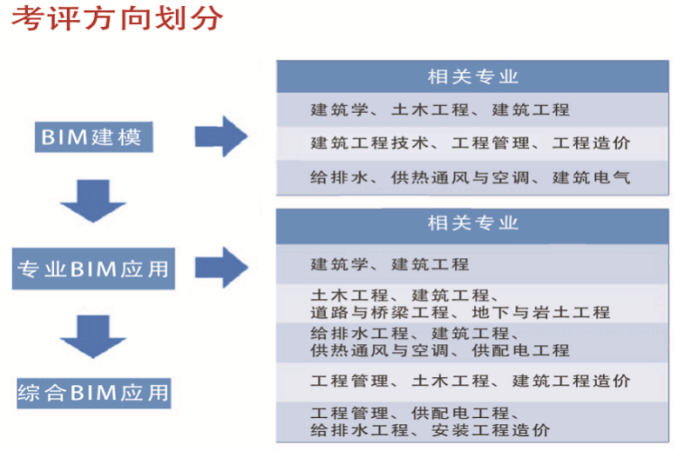 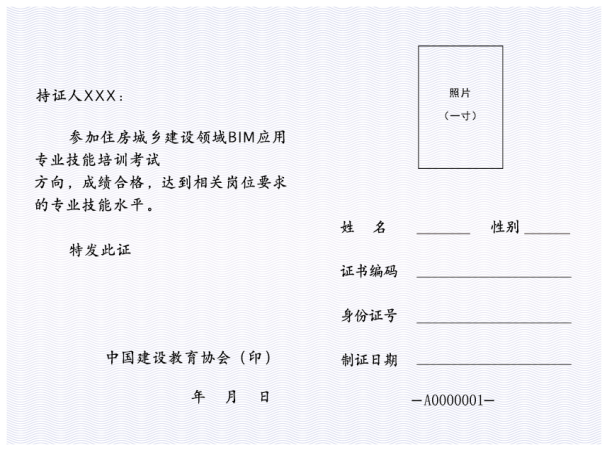 二、考试办法：1、BIM应用技能考评全国实行统一大纲、全国题库统一抽题，统一考务系统，统一考务标准的考试制度。2、考试时间为3小时，在统一考试平台进行线上进行答题和操作；3、考试满分为100分，60分（含）以上合格。考试合格者，由中国建设教育协会统一颁发相应级别的BIM《住房城乡建设领域专业技能证书》；4、考试时间：①每年5月和11月中旬全国统考；②随报随考，各省级考评中心可根据各考点考生报名情况，组织每月或每季度考试。三、报考条件：1、BIM建模（一级）考试：建筑类相关专业在校学生、建筑业从业人员；2、专业BIM应用（二级）考试：①通过BIM建模应用考试或具有BIM相关工作经验1年以上；②取得全国范围或省级地方工程建设相关职业或执业资格证书，如一级或二级建造师、造价工程师、监理工程师、一级或二级注册建筑建筑师、注册结构工程师、注册设备工程师等。四、考试报名：住房城乡建设领域BIM应用专业技能培训考试采取线上报名缴费模式。（注：由铜陵市建设行业职业培训学校安排统一上报）报名网址为：http：//www.bimkaoshi.com五、考试、培训费用：1、BIM建模（一级）考试：400元/人 			培训：3200元/人2、专业BIM应用（二级）考试：550元/人				培训：4500元/人六、考试咨询：1、报名时间：①每年5月和11月中旬全国统考，考试前一个月；②铜陵市建设行业职业培训学校根据考生实际需求，长年统一组织报名、培训、考试。2、报名地点：铜陵市建设行业职业培训学校（铜陵市翠湖三路177号）3、联系人：胡老师联系电话0562-2859619        138562556134、学校网址：http://www.tljspx.com/                           2019年3月25日附件一：BIM建筑模型应用技能培训班报名回执表安徽省建设教育与专业技术协会BIM应用专业技能培训简介（BIM建模）安徽省建设教育与专业技术协会BIM应用专业技能培训简介（专业BIM应用）附件一BIM建筑模型应用技能培训班报名回执表注：此表填好后发送到报名邮箱：332152212@qq.com  咨询邮箱bimwin@163.com联系人：胡老师：0562-2859619  13856255613   刘老师   150778875022019年铜陵市BIM建筑模型应用技能培训班报名表填写说明：专业填写选项：土木工程专业、建筑学专业、工程管理专业、结构工程专业、城乡规划、交通工程、建筑环境与能源应用工程、给排水科学与工程资格证书填写选项：一级建造师、二级建造师、造价工程师、监理工程师、一级注册建筑师、二级注册建筑师、注册结构工程师、注册设备工程师级别填写选项：BIM建模、专业BIM应用方向填写选项：建筑设计BIM应用、结构工程BIM应用、设备工程BIM应用、工程管理BIM应用(土建)、BIM建模住房城乡建设领域BIM应用专业技能培训类别一： BIM建模（一级）住房城乡建设领域BIM应用专业技能培训类别一： BIM建模（一级）住房城乡建设领域BIM应用专业技能培训类别一： BIM建模（一级）住房城乡建设领域BIM应用专业技能培训类别一： BIM建模（一级）住房城乡建设领域BIM应用专业技能培训类别一： BIM建模（一级）住房城乡建设领域BIM应用专业技能培训类别一： BIM建模（一级）住房城乡建设领域BIM应用专业技能培训类别一： BIM建模（一级）课程名称案例基础操作培训案例基础操作培训案例基础操作培训族和体量近年真题剖析考前模拟课程内容1.BIM理论综述2.REVIT软件安装与界面介绍3.绘制标高轴网4.墙体的绘制和编辑1.门窗和楼板2.幕墙编辑3.屋顶创建4.楼梯、扶手和台阶1.内建模型2.场地创建3.门窗明细表创建4.渲染与漫游的设置5.视图处理6.布图与打印1.族的概念2.族轮廓放样功能使用3.载入项目4.体量的概念5.体量案例绘制6.体量幕墙的生成近年已考真题解析1.考试注意事项2.考试答题技巧剖析3.模拟考试4.模拟题精讲时间安排第一天第二天第三天第四天第五天第六天使用软件RevitRevitRevitRevitRevitRevit培训目标1.以中国建设教育协会《住房城乡建设领域BIM应用专业技能培训考试考评大纲》为基础，帮助学员达到相应BIM技能水平并通过相应级别考试；2.以三层别墅为例，结合Revit机电功能，熟知工程项目机电系统(水、电、暖)的搭建流程，同时掌握族编辑器、碰撞检查的运用，使学员通过BIM软件来实现BIM应用；3.剖析精讲历年考试真题，巩固工程案例学习成果，帮助学员熟知真题题型及其考点；4.通过考前模拟，使学员了解真实考场环境，考试流程，答题技巧，能够做到在考场不紧张不怯场，针对不同题目能够随机应变，抓住时间及得分点。1.以中国建设教育协会《住房城乡建设领域BIM应用专业技能培训考试考评大纲》为基础，帮助学员达到相应BIM技能水平并通过相应级别考试；2.以三层别墅为例，结合Revit机电功能，熟知工程项目机电系统(水、电、暖)的搭建流程，同时掌握族编辑器、碰撞检查的运用，使学员通过BIM软件来实现BIM应用；3.剖析精讲历年考试真题，巩固工程案例学习成果，帮助学员熟知真题题型及其考点；4.通过考前模拟，使学员了解真实考场环境，考试流程，答题技巧，能够做到在考场不紧张不怯场，针对不同题目能够随机应变，抓住时间及得分点。1.以中国建设教育协会《住房城乡建设领域BIM应用专业技能培训考试考评大纲》为基础，帮助学员达到相应BIM技能水平并通过相应级别考试；2.以三层别墅为例，结合Revit机电功能，熟知工程项目机电系统(水、电、暖)的搭建流程，同时掌握族编辑器、碰撞检查的运用，使学员通过BIM软件来实现BIM应用；3.剖析精讲历年考试真题，巩固工程案例学习成果，帮助学员熟知真题题型及其考点；4.通过考前模拟，使学员了解真实考场环境，考试流程，答题技巧，能够做到在考场不紧张不怯场，针对不同题目能够随机应变，抓住时间及得分点。1.以中国建设教育协会《住房城乡建设领域BIM应用专业技能培训考试考评大纲》为基础，帮助学员达到相应BIM技能水平并通过相应级别考试；2.以三层别墅为例，结合Revit机电功能，熟知工程项目机电系统(水、电、暖)的搭建流程，同时掌握族编辑器、碰撞检查的运用，使学员通过BIM软件来实现BIM应用；3.剖析精讲历年考试真题，巩固工程案例学习成果，帮助学员熟知真题题型及其考点；4.通过考前模拟，使学员了解真实考场环境，考试流程，答题技巧，能够做到在考场不紧张不怯场，针对不同题目能够随机应变，抓住时间及得分点。1.以中国建设教育协会《住房城乡建设领域BIM应用专业技能培训考试考评大纲》为基础，帮助学员达到相应BIM技能水平并通过相应级别考试；2.以三层别墅为例，结合Revit机电功能，熟知工程项目机电系统(水、电、暖)的搭建流程，同时掌握族编辑器、碰撞检查的运用，使学员通过BIM软件来实现BIM应用；3.剖析精讲历年考试真题，巩固工程案例学习成果，帮助学员熟知真题题型及其考点；4.通过考前模拟，使学员了解真实考场环境，考试流程，答题技巧，能够做到在考场不紧张不怯场，针对不同题目能够随机应变，抓住时间及得分点。1.以中国建设教育协会《住房城乡建设领域BIM应用专业技能培训考试考评大纲》为基础，帮助学员达到相应BIM技能水平并通过相应级别考试；2.以三层别墅为例，结合Revit机电功能，熟知工程项目机电系统(水、电、暖)的搭建流程，同时掌握族编辑器、碰撞检查的运用，使学员通过BIM软件来实现BIM应用；3.剖析精讲历年考试真题，巩固工程案例学习成果，帮助学员熟知真题题型及其考点；4.通过考前模拟，使学员了解真实考场环境，考试流程，答题技巧，能够做到在考场不紧张不怯场，针对不同题目能够随机应变，抓住时间及得分点。授课教师授课教师均已获得考试师资教员资格证书，并且其中多数已主持或参与多个BIM实际项目案例，具有丰富的讲课经验与项目实施能力。授课教师均已获得考试师资教员资格证书，并且其中多数已主持或参与多个BIM实际项目案例，具有丰富的讲课经验与项目实施能力。授课教师均已获得考试师资教员资格证书，并且其中多数已主持或参与多个BIM实际项目案例，具有丰富的讲课经验与项目实施能力。授课教师均已获得考试师资教员资格证书，并且其中多数已主持或参与多个BIM实际项目案例，具有丰富的讲课经验与项目实施能力。授课教师均已获得考试师资教员资格证书，并且其中多数已主持或参与多个BIM实际项目案例，具有丰富的讲课经验与项目实施能力。授课教师均已获得考试师资教员资格证书，并且其中多数已主持或参与多个BIM实际项目案例，具有丰富的讲课经验与项目实施能力。培训费用BIM建模（一级）培训费用为3200元/人。注：培训费用包含理论与实操培训和教材费（不包含考试费），可直接缴至各培训考试点。凡安徽省建设教育与专业技术协会会员单位人员，BIM建模（一级）培训费优惠400元/人。BIM建模（一级）培训费用为3200元/人。注：培训费用包含理论与实操培训和教材费（不包含考试费），可直接缴至各培训考试点。凡安徽省建设教育与专业技术协会会员单位人员，BIM建模（一级）培训费优惠400元/人。BIM建模（一级）培训费用为3200元/人。注：培训费用包含理论与实操培训和教材费（不包含考试费），可直接缴至各培训考试点。凡安徽省建设教育与专业技术协会会员单位人员，BIM建模（一级）培训费优惠400元/人。BIM建模（一级）培训费用为3200元/人。注：培训费用包含理论与实操培训和教材费（不包含考试费），可直接缴至各培训考试点。凡安徽省建设教育与专业技术协会会员单位人员，BIM建模（一级）培训费优惠400元/人。BIM建模（一级）培训费用为3200元/人。注：培训费用包含理论与实操培训和教材费（不包含考试费），可直接缴至各培训考试点。凡安徽省建设教育与专业技术协会会员单位人员，BIM建模（一级）培训费优惠400元/人。BIM建模（一级）培训费用为3200元/人。注：培训费用包含理论与实操培训和教材费（不包含考试费），可直接缴至各培训考试点。凡安徽省建设教育与专业技术协会会员单位人员，BIM建模（一级）培训费优惠400元/人。培训方式1.各培训考点学员满30人就地开班；2.大于25人的学员团队，可提供上门培训服务；3.学员可自带笔记本电脑，培训机构提供软件安装服务。1.各培训考点学员满30人就地开班；2.大于25人的学员团队，可提供上门培训服务；3.学员可自带笔记本电脑，培训机构提供软件安装服务。1.各培训考点学员满30人就地开班；2.大于25人的学员团队，可提供上门培训服务；3.学员可自带笔记本电脑，培训机构提供软件安装服务。1.各培训考点学员满30人就地开班；2.大于25人的学员团队，可提供上门培训服务；3.学员可自带笔记本电脑，培训机构提供软件安装服务。1.各培训考点学员满30人就地开班；2.大于25人的学员团队，可提供上门培训服务；3.学员可自带笔记本电脑，培训机构提供软件安装服务。1.各培训考点学员满30人就地开班；2.大于25人的学员团队，可提供上门培训服务；3.学员可自带笔记本电脑，培训机构提供软件安装服务。证书介绍1.培训结束后参加中国建设教育协会“住房城乡建设领域BIM应用专业技能培训考试”，考试合格后颁发中国建设教育协会BIM《住房城乡建设领域专业技能证书》；2.培训结束后经考核合格，由安徽省建设教育与专业技术协会颁发60学时《培训合格证书》。1.培训结束后参加中国建设教育协会“住房城乡建设领域BIM应用专业技能培训考试”，考试合格后颁发中国建设教育协会BIM《住房城乡建设领域专业技能证书》；2.培训结束后经考核合格，由安徽省建设教育与专业技术协会颁发60学时《培训合格证书》。1.培训结束后参加中国建设教育协会“住房城乡建设领域BIM应用专业技能培训考试”，考试合格后颁发中国建设教育协会BIM《住房城乡建设领域专业技能证书》；2.培训结束后经考核合格，由安徽省建设教育与专业技术协会颁发60学时《培训合格证书》。1.培训结束后参加中国建设教育协会“住房城乡建设领域BIM应用专业技能培训考试”，考试合格后颁发中国建设教育协会BIM《住房城乡建设领域专业技能证书》；2.培训结束后经考核合格，由安徽省建设教育与专业技术协会颁发60学时《培训合格证书》。1.培训结束后参加中国建设教育协会“住房城乡建设领域BIM应用专业技能培训考试”，考试合格后颁发中国建设教育协会BIM《住房城乡建设领域专业技能证书》；2.培训结束后经考核合格，由安徽省建设教育与专业技术协会颁发60学时《培训合格证书》。1.培训结束后参加中国建设教育协会“住房城乡建设领域BIM应用专业技能培训考试”，考试合格后颁发中国建设教育协会BIM《住房城乡建设领域专业技能证书》；2.培训结束后经考核合格，由安徽省建设教育与专业技术协会颁发60学时《培训合格证书》。报名方式1、报名地点：铜陵市建设行业职业培训学校（铜陵市翠湖三路177号）2、联系人：胡老师：0562-2859619         3、学校网址：http://www.tljspx.com/1、报名地点：铜陵市建设行业职业培训学校（铜陵市翠湖三路177号）2、联系人：胡老师：0562-2859619         3、学校网址：http://www.tljspx.com/1、报名地点：铜陵市建设行业职业培训学校（铜陵市翠湖三路177号）2、联系人：胡老师：0562-2859619         3、学校网址：http://www.tljspx.com/1、报名地点：铜陵市建设行业职业培训学校（铜陵市翠湖三路177号）2、联系人：胡老师：0562-2859619         3、学校网址：http://www.tljspx.com/1、报名地点：铜陵市建设行业职业培训学校（铜陵市翠湖三路177号）2、联系人：胡老师：0562-2859619         3、学校网址：http://www.tljspx.com/1、报名地点：铜陵市建设行业职业培训学校（铜陵市翠湖三路177号）2、联系人：胡老师：0562-2859619         3、学校网址：http://www.tljspx.com/住房城乡建设领域BIM应用专业技能培训类别二：专业BIM应用（二级建筑专业）住房城乡建设领域BIM应用专业技能培训类别二：专业BIM应用（二级建筑专业）住房城乡建设领域BIM应用专业技能培训类别二：专业BIM应用（二级建筑专业）住房城乡建设领域BIM应用专业技能培训类别二：专业BIM应用（二级建筑专业）住房城乡建设领域BIM应用专业技能培训类别二：专业BIM应用（二级建筑专业）住房城乡建设领域BIM应用专业技能培训类别二：专业BIM应用（二级建筑专业）住房城乡建设领域BIM应用专业技能培训类别二：专业BIM应用（二级建筑专业）住房城乡建设领域BIM应用专业技能培训类别二：专业BIM应用（二级建筑专业）住房城乡建设领域BIM应用专业技能培训类别二：专业BIM应用（二级建筑专业）住房城乡建设领域BIM应用专业技能培训类别二：专业BIM应用（二级建筑专业）住房城乡建设领域BIM应用专业技能培训类别二：专业BIM应用（二级建筑专业）课程名称族的创建族的创建族的创建项目的创建及绿建分析项目的创建及绿建分析项目的创建及绿建分析项目的创建及绿建分析项目的创建及绿建分析近年真题剖析考前模拟课程内容1.注释族创建2.标题栏族创建3.门族4.窗族5.外墙装饰创建1.照明设备族2.家具族3.栏杆族4.轮廓族1.照明设备族2.家具族3.栏杆族4.轮廓族1.定义项目样板2.标高、轴网和项目位置3.复合墙、叠层墙绘制4.门、窗布置及注释5.楼板、天花板和屋顶6.楼梯的绘制1.定义项目样板2.标高、轴网和项目位置3.复合墙、叠层墙绘制4.门、窗布置及注释5.楼板、天花板和屋顶6.楼梯的绘制1.楼梯扶手、洞口、室外台阶和坡道2.内建模型创建3.照明设备、家具添加及设置4.房间面积分析5.日照分析、布图设置6.图纸的出图7.模型的渲染1.楼梯扶手、洞口、室外台阶和坡道2.内建模型创建3.照明设备、家具添加及设置4.房间面积分析5.日照分析、布图设置6.图纸的出图7.模型的渲染1.楼梯扶手、洞口、室外台阶和坡道2.内建模型创建3.照明设备、家具添加及设置4.房间面积分析5.日照分析、布图设置6.图纸的出图7.模型的渲染近年已考真题解析1.考试注意事项2.考试答题技巧剖析3.模拟考试4.模拟题精讲时间安排第一天第二天第二天第三天第三天第四天第四天第四天第五天第六天住房城乡建设领域BIM应用专业技能培训类别三：专业BIM应用（二级结构专业）                                                                                                                                                                                         住房城乡建设领域BIM应用专业技能培训类别三：专业BIM应用（二级结构专业）                                                                                                                                                                                         住房城乡建设领域BIM应用专业技能培训类别三：专业BIM应用（二级结构专业）                                                                                                                                                                                         住房城乡建设领域BIM应用专业技能培训类别三：专业BIM应用（二级结构专业）                                                                                                                                                                                         住房城乡建设领域BIM应用专业技能培训类别三：专业BIM应用（二级结构专业）                                                                                                                                                                                         住房城乡建设领域BIM应用专业技能培训类别三：专业BIM应用（二级结构专业）                                                                                                                                                                                         住房城乡建设领域BIM应用专业技能培训类别三：专业BIM应用（二级结构专业）                                                                                                                                                                                         住房城乡建设领域BIM应用专业技能培训类别三：专业BIM应用（二级结构专业）                                                                                                                                                                                         住房城乡建设领域BIM应用专业技能培训类别三：专业BIM应用（二级结构专业）                                                                                                                                                                                         住房城乡建设领域BIM应用专业技能培训类别三：专业BIM应用（二级结构专业）                                                                                                                                                                                         住房城乡建设领域BIM应用专业技能培训类别三：专业BIM应用（二级结构专业）                                                                                                                                                                                         课程名称结构功能详解结构功能详解结构功能详解结构功能详解结构功能详解结构功能详解结构功能详解历年真题剖析历年真题剖析考前模拟课程内容1.Revit软件结构界面介绍；2.讲解三维制图原理3.基础、柱的功能介绍和实例应用（基础族、柱族的创建详解）1.Revit软件结构界面介绍；2.讲解三维制图原理3.基础、柱的功能介绍和实例应用（基础族、柱族的创建详解）1.梁、梁系统、楼板的创建方法与实例应用2.结构墙的创建1.梁、梁系统、楼板的创建方法与实例应用2.结构墙的创建1.楼梯的创建2.结构配筋3.工程量的统计4.钢结构的创建(桁架族的创建详解)1.楼梯的创建2.结构配筋3.工程量的统计4.钢结构的创建(桁架族的创建详解)1.结构分析模型2.视图的创建与处理3.布图与打印出图4.模型渲染近年已考真题解析近年已考真题解析1.考试注意事项2.考试答题技巧剖析3.模拟考试4.模拟题精讲时间安排第一天第一天第二天第二天第三天第三天第四天第五天第五天第六天住房城乡建设领域BIM应用专业技能培训类别四：专业BIM应用（二级设备专业）住房城乡建设领域BIM应用专业技能培训类别四：专业BIM应用（二级设备专业）住房城乡建设领域BIM应用专业技能培训类别四：专业BIM应用（二级设备专业）住房城乡建设领域BIM应用专业技能培训类别四：专业BIM应用（二级设备专业）住房城乡建设领域BIM应用专业技能培训类别四：专业BIM应用（二级设备专业）住房城乡建设领域BIM应用专业技能培训类别四：专业BIM应用（二级设备专业）住房城乡建设领域BIM应用专业技能培训类别四：专业BIM应用（二级设备专业）住房城乡建设领域BIM应用专业技能培训类别四：专业BIM应用（二级设备专业）住房城乡建设领域BIM应用专业技能培训类别四：专业BIM应用（二级设备专业）住房城乡建设领域BIM应用专业技能培训类别四：专业BIM应用（二级设备专业）住房城乡建设领域BIM应用专业技能培训类别四：专业BIM应用（二级设备专业）课程名称功能详解详解功能详解详解功能详解详解功能详解详解功能详解详解功能详解详解功能详解详解历年真题 剖析历年真题 剖析考前模拟课程内容1.机电工程识图2.Revit软件结构界面介绍3.讲解三维制图原理4.新建项目绘制标高轴网1.机电工程识图2.Revit软件结构界面介绍3.讲解三维制图原理4.新建项目绘制标高轴网1.添加系统2.管道类型及布局设置3.桥架的设置4.风道末端添加5.暖通给排水族的创建1.添加系统2.管道类型及布局设置3.桥架的设置4.风道末端添加5.暖通给排水族的创建1.风系统的创建2.水系统的创建3.消防喷淋系统创建4.电气系统的创建5.给排水设备创建1.风系统的创建2.水系统的创建3.消防喷淋系统创建4.电气系统的创建5.给排水设备创建1.阀门添加2.槽钢支吊架3.消声器4.视图的创建与处理5.布图与打印出图近年已考真题解析近年已考真题解析1.考试注意事项2.考试答题技巧剖析3.模拟考试4.模拟题精讲时间安排第一天第一天第二天第二天第三天第三天第四天第五天第五天第六天使用软件RevitRevitRevitRevitRevitRevitRevitRevitRevitRevit培训目标1.以中国建设教育协会《住房城乡建设领域BIM应用专业技能培训考试考评大纲》为基础，帮助学员达到相应BIM技能水平并通过相应级别考试；2.以三层别墅为例，结合Revit机电功能，熟知工程项目机电系统(水、电、暖)的搭建流程，同时掌握族编辑器、碰撞检查的运用，使学员通过BIM软件来实现BIM应用；3.剖析精讲历年考试真题，巩固项目案例学习成果，帮助学员熟知真题题型及考点；4.通过考前模拟，使学员了解真实考场环境，考试流程，答题技巧，能够做到在考场不紧张不怯场，针对不同题目能够随机应变，抓住时间及得分点。1.以中国建设教育协会《住房城乡建设领域BIM应用专业技能培训考试考评大纲》为基础，帮助学员达到相应BIM技能水平并通过相应级别考试；2.以三层别墅为例，结合Revit机电功能，熟知工程项目机电系统(水、电、暖)的搭建流程，同时掌握族编辑器、碰撞检查的运用，使学员通过BIM软件来实现BIM应用；3.剖析精讲历年考试真题，巩固项目案例学习成果，帮助学员熟知真题题型及考点；4.通过考前模拟，使学员了解真实考场环境，考试流程，答题技巧，能够做到在考场不紧张不怯场，针对不同题目能够随机应变，抓住时间及得分点。1.以中国建设教育协会《住房城乡建设领域BIM应用专业技能培训考试考评大纲》为基础，帮助学员达到相应BIM技能水平并通过相应级别考试；2.以三层别墅为例，结合Revit机电功能，熟知工程项目机电系统(水、电、暖)的搭建流程，同时掌握族编辑器、碰撞检查的运用，使学员通过BIM软件来实现BIM应用；3.剖析精讲历年考试真题，巩固项目案例学习成果，帮助学员熟知真题题型及考点；4.通过考前模拟，使学员了解真实考场环境，考试流程，答题技巧，能够做到在考场不紧张不怯场，针对不同题目能够随机应变，抓住时间及得分点。1.以中国建设教育协会《住房城乡建设领域BIM应用专业技能培训考试考评大纲》为基础，帮助学员达到相应BIM技能水平并通过相应级别考试；2.以三层别墅为例，结合Revit机电功能，熟知工程项目机电系统(水、电、暖)的搭建流程，同时掌握族编辑器、碰撞检查的运用，使学员通过BIM软件来实现BIM应用；3.剖析精讲历年考试真题，巩固项目案例学习成果，帮助学员熟知真题题型及考点；4.通过考前模拟，使学员了解真实考场环境，考试流程，答题技巧，能够做到在考场不紧张不怯场，针对不同题目能够随机应变，抓住时间及得分点。1.以中国建设教育协会《住房城乡建设领域BIM应用专业技能培训考试考评大纲》为基础，帮助学员达到相应BIM技能水平并通过相应级别考试；2.以三层别墅为例，结合Revit机电功能，熟知工程项目机电系统(水、电、暖)的搭建流程，同时掌握族编辑器、碰撞检查的运用，使学员通过BIM软件来实现BIM应用；3.剖析精讲历年考试真题，巩固项目案例学习成果，帮助学员熟知真题题型及考点；4.通过考前模拟，使学员了解真实考场环境，考试流程，答题技巧，能够做到在考场不紧张不怯场，针对不同题目能够随机应变，抓住时间及得分点。1.以中国建设教育协会《住房城乡建设领域BIM应用专业技能培训考试考评大纲》为基础，帮助学员达到相应BIM技能水平并通过相应级别考试；2.以三层别墅为例，结合Revit机电功能，熟知工程项目机电系统(水、电、暖)的搭建流程，同时掌握族编辑器、碰撞检查的运用，使学员通过BIM软件来实现BIM应用；3.剖析精讲历年考试真题，巩固项目案例学习成果，帮助学员熟知真题题型及考点；4.通过考前模拟，使学员了解真实考场环境，考试流程，答题技巧，能够做到在考场不紧张不怯场，针对不同题目能够随机应变，抓住时间及得分点。1.以中国建设教育协会《住房城乡建设领域BIM应用专业技能培训考试考评大纲》为基础，帮助学员达到相应BIM技能水平并通过相应级别考试；2.以三层别墅为例，结合Revit机电功能，熟知工程项目机电系统(水、电、暖)的搭建流程，同时掌握族编辑器、碰撞检查的运用，使学员通过BIM软件来实现BIM应用；3.剖析精讲历年考试真题，巩固项目案例学习成果，帮助学员熟知真题题型及考点；4.通过考前模拟，使学员了解真实考场环境，考试流程，答题技巧，能够做到在考场不紧张不怯场，针对不同题目能够随机应变，抓住时间及得分点。1.以中国建设教育协会《住房城乡建设领域BIM应用专业技能培训考试考评大纲》为基础，帮助学员达到相应BIM技能水平并通过相应级别考试；2.以三层别墅为例，结合Revit机电功能，熟知工程项目机电系统(水、电、暖)的搭建流程，同时掌握族编辑器、碰撞检查的运用，使学员通过BIM软件来实现BIM应用；3.剖析精讲历年考试真题，巩固项目案例学习成果，帮助学员熟知真题题型及考点；4.通过考前模拟，使学员了解真实考场环境，考试流程，答题技巧，能够做到在考场不紧张不怯场，针对不同题目能够随机应变，抓住时间及得分点。1.以中国建设教育协会《住房城乡建设领域BIM应用专业技能培训考试考评大纲》为基础，帮助学员达到相应BIM技能水平并通过相应级别考试；2.以三层别墅为例，结合Revit机电功能，熟知工程项目机电系统(水、电、暖)的搭建流程，同时掌握族编辑器、碰撞检查的运用，使学员通过BIM软件来实现BIM应用；3.剖析精讲历年考试真题，巩固项目案例学习成果，帮助学员熟知真题题型及考点；4.通过考前模拟，使学员了解真实考场环境，考试流程，答题技巧，能够做到在考场不紧张不怯场，针对不同题目能够随机应变，抓住时间及得分点。1.以中国建设教育协会《住房城乡建设领域BIM应用专业技能培训考试考评大纲》为基础，帮助学员达到相应BIM技能水平并通过相应级别考试；2.以三层别墅为例，结合Revit机电功能，熟知工程项目机电系统(水、电、暖)的搭建流程，同时掌握族编辑器、碰撞检查的运用，使学员通过BIM软件来实现BIM应用；3.剖析精讲历年考试真题，巩固项目案例学习成果，帮助学员熟知真题题型及考点；4.通过考前模拟，使学员了解真实考场环境，考试流程，答题技巧，能够做到在考场不紧张不怯场，针对不同题目能够随机应变，抓住时间及得分点。授课教师授课教师均已获得考试师资教员资格证书，并且其中多数已主持或参与多个BIM实际项目案例，具有丰富的讲课经验与项目实施能力。授课教师均已获得考试师资教员资格证书，并且其中多数已主持或参与多个BIM实际项目案例，具有丰富的讲课经验与项目实施能力。授课教师均已获得考试师资教员资格证书，并且其中多数已主持或参与多个BIM实际项目案例，具有丰富的讲课经验与项目实施能力。授课教师均已获得考试师资教员资格证书，并且其中多数已主持或参与多个BIM实际项目案例，具有丰富的讲课经验与项目实施能力。授课教师均已获得考试师资教员资格证书，并且其中多数已主持或参与多个BIM实际项目案例，具有丰富的讲课经验与项目实施能力。授课教师均已获得考试师资教员资格证书，并且其中多数已主持或参与多个BIM实际项目案例，具有丰富的讲课经验与项目实施能力。授课教师均已获得考试师资教员资格证书，并且其中多数已主持或参与多个BIM实际项目案例，具有丰富的讲课经验与项目实施能力。授课教师均已获得考试师资教员资格证书，并且其中多数已主持或参与多个BIM实际项目案例，具有丰富的讲课经验与项目实施能力。授课教师均已获得考试师资教员资格证书，并且其中多数已主持或参与多个BIM实际项目案例，具有丰富的讲课经验与项目实施能力。授课教师均已获得考试师资教员资格证书，并且其中多数已主持或参与多个BIM实际项目案例，具有丰富的讲课经验与项目实施能力。培训费用专业BIM应用（二级）培训费用为4500元/人。注：培训费用包含理论与实操培训和教材费（不包含考试费），可直接缴至各培训考试点。（凡安徽省建设教育与专业技术协会会员单位人员，专业BIM应用（二级）培训费优惠600元/人。专业BIM应用（二级）培训费用为4500元/人。注：培训费用包含理论与实操培训和教材费（不包含考试费），可直接缴至各培训考试点。（凡安徽省建设教育与专业技术协会会员单位人员，专业BIM应用（二级）培训费优惠600元/人。专业BIM应用（二级）培训费用为4500元/人。注：培训费用包含理论与实操培训和教材费（不包含考试费），可直接缴至各培训考试点。（凡安徽省建设教育与专业技术协会会员单位人员，专业BIM应用（二级）培训费优惠600元/人。专业BIM应用（二级）培训费用为4500元/人。注：培训费用包含理论与实操培训和教材费（不包含考试费），可直接缴至各培训考试点。（凡安徽省建设教育与专业技术协会会员单位人员，专业BIM应用（二级）培训费优惠600元/人。专业BIM应用（二级）培训费用为4500元/人。注：培训费用包含理论与实操培训和教材费（不包含考试费），可直接缴至各培训考试点。（凡安徽省建设教育与专业技术协会会员单位人员，专业BIM应用（二级）培训费优惠600元/人。专业BIM应用（二级）培训费用为4500元/人。注：培训费用包含理论与实操培训和教材费（不包含考试费），可直接缴至各培训考试点。（凡安徽省建设教育与专业技术协会会员单位人员，专业BIM应用（二级）培训费优惠600元/人。专业BIM应用（二级）培训费用为4500元/人。注：培训费用包含理论与实操培训和教材费（不包含考试费），可直接缴至各培训考试点。（凡安徽省建设教育与专业技术协会会员单位人员，专业BIM应用（二级）培训费优惠600元/人。专业BIM应用（二级）培训费用为4500元/人。注：培训费用包含理论与实操培训和教材费（不包含考试费），可直接缴至各培训考试点。（凡安徽省建设教育与专业技术协会会员单位人员，专业BIM应用（二级）培训费优惠600元/人。专业BIM应用（二级）培训费用为4500元/人。注：培训费用包含理论与实操培训和教材费（不包含考试费），可直接缴至各培训考试点。（凡安徽省建设教育与专业技术协会会员单位人员，专业BIM应用（二级）培训费优惠600元/人。专业BIM应用（二级）培训费用为4500元/人。注：培训费用包含理论与实操培训和教材费（不包含考试费），可直接缴至各培训考试点。（凡安徽省建设教育与专业技术协会会员单位人员，专业BIM应用（二级）培训费优惠600元/人。培训方式1.各培训考点学员满30人就地开班；2.大于20人的学员团队，可提供上门培训服务；3.学员可自带笔记本电脑，培训机构提供软件安装服务。1.各培训考点学员满30人就地开班；2.大于20人的学员团队，可提供上门培训服务；3.学员可自带笔记本电脑，培训机构提供软件安装服务。1.各培训考点学员满30人就地开班；2.大于20人的学员团队，可提供上门培训服务；3.学员可自带笔记本电脑，培训机构提供软件安装服务。1.各培训考点学员满30人就地开班；2.大于20人的学员团队，可提供上门培训服务；3.学员可自带笔记本电脑，培训机构提供软件安装服务。1.各培训考点学员满30人就地开班；2.大于20人的学员团队，可提供上门培训服务；3.学员可自带笔记本电脑，培训机构提供软件安装服务。1.各培训考点学员满30人就地开班；2.大于20人的学员团队，可提供上门培训服务；3.学员可自带笔记本电脑，培训机构提供软件安装服务。1.各培训考点学员满30人就地开班；2.大于20人的学员团队，可提供上门培训服务；3.学员可自带笔记本电脑，培训机构提供软件安装服务。1.各培训考点学员满30人就地开班；2.大于20人的学员团队，可提供上门培训服务；3.学员可自带笔记本电脑，培训机构提供软件安装服务。1.各培训考点学员满30人就地开班；2.大于20人的学员团队，可提供上门培训服务；3.学员可自带笔记本电脑，培训机构提供软件安装服务。1.各培训考点学员满30人就地开班；2.大于20人的学员团队，可提供上门培训服务；3.学员可自带笔记本电脑，培训机构提供软件安装服务。证书介绍培训结束参加中国建设教育协会住房城乡建设领域BIM应用专业技能培训考试，考试合格后由中国建设教育协会颁发BIM《住房城乡建设领域专业技能证书》培训结束参加中国建设教育协会住房城乡建设领域BIM应用专业技能培训考试，考试合格后由中国建设教育协会颁发BIM《住房城乡建设领域专业技能证书》培训结束参加中国建设教育协会住房城乡建设领域BIM应用专业技能培训考试，考试合格后由中国建设教育协会颁发BIM《住房城乡建设领域专业技能证书》培训结束参加中国建设教育协会住房城乡建设领域BIM应用专业技能培训考试，考试合格后由中国建设教育协会颁发BIM《住房城乡建设领域专业技能证书》培训结束参加中国建设教育协会住房城乡建设领域BIM应用专业技能培训考试，考试合格后由中国建设教育协会颁发BIM《住房城乡建设领域专业技能证书》培训结束参加中国建设教育协会住房城乡建设领域BIM应用专业技能培训考试，考试合格后由中国建设教育协会颁发BIM《住房城乡建设领域专业技能证书》培训结束参加中国建设教育协会住房城乡建设领域BIM应用专业技能培训考试，考试合格后由中国建设教育协会颁发BIM《住房城乡建设领域专业技能证书》培训结束参加中国建设教育协会住房城乡建设领域BIM应用专业技能培训考试，考试合格后由中国建设教育协会颁发BIM《住房城乡建设领域专业技能证书》培训结束参加中国建设教育协会住房城乡建设领域BIM应用专业技能培训考试，考试合格后由中国建设教育协会颁发BIM《住房城乡建设领域专业技能证书》培训结束参加中国建设教育协会住房城乡建设领域BIM应用专业技能培训考试，考试合格后由中国建设教育协会颁发BIM《住房城乡建设领域专业技能证书》报名方式1、报名地点：铜陵市建设行业职业培训学校（铜陵市翠湖三路177号）2、联系人：胡老师：0562-2859619         3、学校网址：http://www.tljspx.com/1、报名地点：铜陵市建设行业职业培训学校（铜陵市翠湖三路177号）2、联系人：胡老师：0562-2859619         3、学校网址：http://www.tljspx.com/1、报名地点：铜陵市建设行业职业培训学校（铜陵市翠湖三路177号）2、联系人：胡老师：0562-2859619         3、学校网址：http://www.tljspx.com/1、报名地点：铜陵市建设行业职业培训学校（铜陵市翠湖三路177号）2、联系人：胡老师：0562-2859619         3、学校网址：http://www.tljspx.com/1、报名地点：铜陵市建设行业职业培训学校（铜陵市翠湖三路177号）2、联系人：胡老师：0562-2859619         3、学校网址：http://www.tljspx.com/1、报名地点：铜陵市建设行业职业培训学校（铜陵市翠湖三路177号）2、联系人：胡老师：0562-2859619         3、学校网址：http://www.tljspx.com/1、报名地点：铜陵市建设行业职业培训学校（铜陵市翠湖三路177号）2、联系人：胡老师：0562-2859619         3、学校网址：http://www.tljspx.com/1、报名地点：铜陵市建设行业职业培训学校（铜陵市翠湖三路177号）2、联系人：胡老师：0562-2859619         3、学校网址：http://www.tljspx.com/1、报名地点：铜陵市建设行业职业培训学校（铜陵市翠湖三路177号）2、联系人：胡老师：0562-2859619         3、学校网址：http://www.tljspx.com/1、报名地点：铜陵市建设行业职业培训学校（铜陵市翠湖三路177号）2、联系人：胡老师：0562-2859619         3、学校网址：http://www.tljspx.com/姓  名性  别身份证号出生日期Q Q微信号学  历毕业院校专  业联系电话传  真Email通讯地址班级选择周末班集中班考  试中国建设教育协会      BIM应用技能等级一级认证BIM应用技能等级二级认证中国建设教育协会      BIM应用技能等级一级认证BIM应用技能等级二级认证中国建设教育协会      BIM应用技能等级一级认证BIM应用技能等级二级认证中国建设教育协会      BIM应用技能等级一级认证BIM应用技能等级二级认证中国建设教育协会      BIM应用技能等级一级认证BIM应用技能等级二级认证工作单位是否掌握相关软件，并请列举说明：是否掌握相关软件，并请列举说明：是否掌握相关软件，并请列举说明：是否掌握相关软件，并请列举说明：是否掌握相关软件，并请列举说明：是否掌握相关软件，并请列举说明：付款方式：  网上转账   现金支付   刷卡支付    支付宝特别提示：本次培训工作由南京谷雨时代教育科技有限公司承办；收费、组织、考务工作由铜陵市建设行业职业培训学校负责；付款方式：  网上转账   现金支付   刷卡支付    支付宝特别提示：本次培训工作由南京谷雨时代教育科技有限公司承办；收费、组织、考务工作由铜陵市建设行业职业培训学校负责；付款方式：  网上转账   现金支付   刷卡支付    支付宝特别提示：本次培训工作由南京谷雨时代教育科技有限公司承办；收费、组织、考务工作由铜陵市建设行业职业培训学校负责；付款方式：  网上转账   现金支付   刷卡支付    支付宝特别提示：本次培训工作由南京谷雨时代教育科技有限公司承办；收费、组织、考务工作由铜陵市建设行业职业培训学校负责；付款方式：  网上转账   现金支付   刷卡支付    支付宝特别提示：本次培训工作由南京谷雨时代教育科技有限公司承办；收费、组织、考务工作由铜陵市建设行业职业培训学校负责；付款方式：  网上转账   现金支付   刷卡支付    支付宝特别提示：本次培训工作由南京谷雨时代教育科技有限公司承办；收费、组织、考务工作由铜陵市建设行业职业培训学校负责；姓名身份证号性别邮箱电话学历专业毕业院校资格证书级别方向